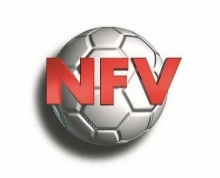 Schiedsrichter:  Name:      Vorname:      Datum:      Spielklasse:      Spiel Nr.:      Heimverein:      Gastverein:      Angaben zum Spieler:Name:      Vorname:      Rückennummer:      Angaben zum Spieler:Verein:      Verein:      Verein:      Angaben zum Vorfall:Spielminute:      Aktueller Spielstand:      Aktueller Spielstand:      Aktueller Spielstand:      Aktueller Spielstand:      Aktueller Spielstand:      Aktueller Spielstand:      Aktueller Spielstand:      Angaben zum Vorfall:Wurde ein Strafstoß verhängt?Ja: Nein: Nein: wenn ja Tor: wenn ja Tor: Ja: Nein:  Angaben zum Vorfall:Wo ereignete sich der Vorfall?Angaben zum Vorfall:Hat der Spieler das Spielfeld ruhig verlassen? Hat der Spieler das Spielfeld ruhig verlassen? Hat der Spieler das Spielfeld ruhig verlassen? Ja: Ja: Nein:    
(in der Stellungnahme darauf eingehen)Nein:    
(in der Stellungnahme darauf eingehen)Nein:    
(in der Stellungnahme darauf eingehen)Angaben zum Vorfall:Spieler vorher verwarnt bzw. auf Zeit des Feldes verwiesen (Jun.)?Spieler vorher verwarnt bzw. auf Zeit des Feldes verwiesen (Jun.)?Spieler vorher verwarnt bzw. auf Zeit des Feldes verwiesen (Jun.)?Spieler vorher verwarnt bzw. auf Zeit des Feldes verwiesen (Jun.)?Spieler vorher verwarnt bzw. auf Zeit des Feldes verwiesen (Jun.)?Spieler vorher verwarnt bzw. auf Zeit des Feldes verwiesen (Jun.)?Ja: Nein: Schilderung des Sachverhalts: Die folgenden Formulierungsvorschläge können verwendet werden. Vor dem Abschicken des Sonderberichts sind die folgenden Hinweise und nicht benötigte Formulierungen sind zu entfernen!Grundsätzliche Hinweise:Ein Sonderbericht sollte möglichst ausführlich sein, aber kein Roman! Bitte Situationen nicht bewerten!. Beispiele für Wertungen: Absicht, Beleidigung, Vorsätzlich, Ball nicht mehr spielbar. Alternativen: Intensität, Geschwindigkeit, Zitate, Abstand zum BallEin Bericht ist vollständig, wenn die „7 W’s“ enthalten sind: Wie, Wo, Was, Wer, Wann, Wem, WomitBitte die in der Regel 12 vorgegebenen Vergehen benutzen um Situationen zu beschreiben: Treten, Stoßen,beim Tackling im Kampf um den Ball den Gegner vor dem Ball berühren, Halten (Wie, Wo?), Anspucken (Wie, Wo?) absichtliches Handspiel. Bei Beleidigungen muss im Bericht stehen, welche Worte benutzt wurden (Zitat!):Beispiel: Nach dem Pfiff lief der Spieler XYZ auf mich zu und rief „Du Schimpfwort“ Bitte die Intensität eines Vergehens beschreiben: leicht, heftig, kräftigBitte im Bericht vermerken ob ein Spieler nach einem Foul weiterspielen konnte oder behandelt/ausgewechselt werden mussteBeispiel: Der Spieler XYZ konnte ohne Behandlung das Spiel fortsetzenBeispiel: Der Spieler XYZ musste behandelt werden und konnte danach das Spiel fortsetzenBeispiel: Der Spieler XYZ musste behandelt werden und wurde direkt danach ausgewechseltBitte beschrieben WIE ein Spieler zu Fall gebracht wurde:Beispiel: Der Spieler XYZ brachte ca. 20 m vor dem Tor einen frei auf das Tor zulaufenden Gegenspieler durch einen Tritt von der Seite an das rechte Schienbein zu Fall und verhinderte dadurch eine klare Torchance. Bei einem Revanchefoul bitte die Vorangegangene Situation auch beschreibenBeispiel: Diesem Foulspiel war ein harter Zweikampf zwischen Spieler X und Spieler Y an der Seitenlinie unmittelbar vorausgegangen.Bei Verweisen von Offiziellen aus dem Innenraum, den Grund genau angeben, Äußerungen der fehlbaren Person sofort notieren und aufbewahren. Beispiel: Nach einem Zweikampf im Mittelfeld forderte der Trainer XY lautstark einen Freistoß. Als er diesen nicht bekam brüllte er: „Bist du eigentlich blind? Was haben sie dir gezahlt?“. In der nächsten Spielunterbrechung verweis ich ihn mit der roten Karte des Innenraums.Bitte bei Feld- und Innenraumverweisen angeben, ob fehlbare Spieler/Offiziellen das Spielfeld/den Innenraum sofort verließen oder weitere Verfehlungen folgten. Beispiel: Nachdem der Feldverweis ausgesprochen war, fing der Spieler XYZ an sich lautstark zu beschweren und trat beim Verlassen des Platzes gegen eine Eckfahne, die dabei zerbrach.Wenn eine des Felds verwiesene Person bereits verwarnt war, bitte den Grund angebenBeispiel: Zuvor war der Spieler in der XX. Spielminute wegen einem taktischen Foulspiel in Höhe der Mittelline verwarnt worden.Angaben die bereits im Kasten „Angaben zum Vorfall“ gemacht wurden sollten nur zur Schilderung des Sachverhalts verwendet werden, wenn es die Beschreibung der Situation verbessert.Weitere Formulierungsvorschläge:„Notbremse":Der Torwart ... spielte den Ball außerhalb des Strafraumes mit der Hand und verhinderte dadurch eine klare Torchance. Der Spieler ... verhinderte durch Handspiel auf der Torlinie ein klares Tor. Der Spieler ... brachte ca. 20 m vor dem Tor einen frei auf das Tor zulaufenden Gegenspieler durch ... zu Fall und verhinderte dadurch eine klare Torchance. „Beleidigung“:Nach einer Entscheidung gegen den Spieler ... im Mittelfeld sagte (rief) er zu mir: „...“. Der Trainer/Betreuer/… fing nach einem Zweikampf vor der Trainerbank/im Mittelkreis/… an wild zu gestikulieren und rief die Worte … (Zitat)Der Spieler … verließ laut schimpfend das Spielfeld und rief dabei …(Zitat)Nach dem Pfiff lief der Spieler XYZ auf mich zu und rief „Du Schimpfwort“ (Zitat)„Hartes Foulspiel“:Der Spieler ... grätschte während des laufenden Spiels, im Mittelfeld, heftig von hinten in die Beine eines Gegenspielers. Zu diesem Zeitpunkt war der zuvor abgespielte Ball bereits 8 – 10 m entfernt. Der Gegenspieler konnte nach kurzer Behandlung weiterspielen. Der Spieler ... grätschte kurz vor der Seitenlinie seitwärts mit hoher Geschwindigkeit in die Beine eines Gegenspielers. Der Ball wurde vorher bereits abgespielt und befand sich deutlich außerhalb des Spielfeldes. Der Gegenspieler wurde ausgewechselt. Mit hoher Geschwindigkeit lief der Spieler ... auf einen Gegenspieler zu und grätschte ihm von der Seite mit beiden Beinen voraus in die Beine. Dabei traf er den Gegenspieler und auch den Ball. Der Gegenspieler wurde ausgewechselt.Tätlicher Angriff: Nach Spielunterbrechung wegen ... stieß der Spieler ... einem Gegenspieler mit den Händen (Fäusten) leicht (heftig) vor die Brust, so dass dieser zu Boden fiel. Zuvor war er durch diesen Spieler durch Beinstellen zu Fall gebracht worden. Dieses Vergehen wurde mit einer Verwarnung geahndet. In einer Spielruhe trat der Spieler ... einem Gegenspieler (heftig) in die Beine. Dieser konnte nach Behandlung weiterspielen. Nach einer Entscheidung gegen den Spieler ... warf er den Ball deutlich in meine Richtung und traf mich leicht (heftig hier nicht verwenden, da dann der Spielabbruch nötig wäre) am Oberkörper. Abschlusssätze:Daraufhin verwies ich den Spieler/Trainer/Betreuer … mit der roten Karte vom Platz/aus dem Innenraum.Das Spiel wurde mit direktem Freistoß/SR-Ball/… fortgesetzt. Beispiel Foulspiel von Spieler gegen Spieler: In der XX. Spielminute brachte der Spieler XYZ (Nr. 123, Verein ABC) seinen Gegenspieler ZYX (Nr. 321, Verein CBA) durch einen Tritt von hinten in die Beine zu Fall im Mittelkreis zu Fall. Der Ball war dabei ca. 5 Meter entfernt. Ich stellte daraufhin den Spieler XYZ mit der Roten Karte vom Platz. Der Gegenspieler ZYX musste behandelt werden und musste ausgewechselt werden. Das Spiel wurde mit einem direkten Freistoß für CBA fortgesetzt.Der Spieler XYZ wurde bereits in der YY. Spielminute wegen einem taktischen Foulspiel in Höhe der Mittelline verwarnt.Beispiel Beleidigung von Spieler/Betreuer: In der XX. Spielminute ging der Ball in Höhe der Trainerbank des Heimvereins in aus. Der Spieler Name (Nr. 123, Verein ABC) lief dem Ball hinterher. Als er den Ball gerade aufheben wollte rief der vom Betreuer Name (Verein CBA) die Worte „Du Idiot kannst doch nicht mal 3 Meter weit werfen“. Daraufhin verhinderte ich die Spielfortsetzung und verwies den Betreuer Name mit der roten Karte des Innenraums. Das Spiel wurde mit Einwurf für Verein ABC fortgesetzt.Ort, Datum:      	gez.:      